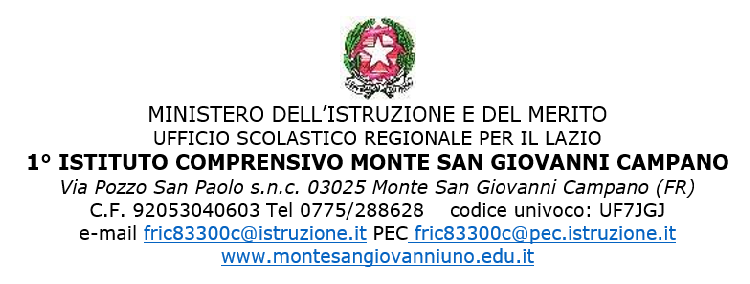 Al Dirigente scolastico del 1° IC  Monte San Giovanni CampanoOggetto: domanda astensione obbligatoria per gravidanza (art. 16 del D.L. 26 marzo 2001, n. 151)La sottoscritta _________________________________ nata a ___________________________ il _________________ in servizio presso codesta istituzione scolastica in qualità di ________________________________________________________ con contratto a tempo indeterminato/determinato.CHIEDE di poter usufruire dell’astensione obbligatoria per gravidanza prevista dall’art. 16 del D.L. 26 marzo 2001, n.  decorrere dal _________________________ visto che la data presunta del parto è il ______________________.    A tal fine allega il certificato medico di gravidanza.Data________________							Firma								______________________________Recapito:________________________________________________________________________Il Dirigente scolastico _______________________     LA DSGA___________________